“SPEAK UP! BE HEARD! SAY what you’ve got to say and BE READY for what other people have to say. GET ENGAGED!  Because this is your country now!”SCHEDULEPART 1Form AAPPLICATION FOR THE GRANTING OF CITIZENSHIPBY NATURALISATION PURSUANT TO SECTION 12CITIZENSHIP ACT (CAP 112)Part A: Personal details:1. Full name of applicant:					Recent photograph of applicant………………………………………………………………		2. Place and date of birth:...................................…........................................................	3. Postal address…………………………………………………………….4. Contact details:	Tel: …………………. Mob: ………………..…….	Fax: …………………. Email: ………………….... 5. Gender: ...........................................................................6. Citizenship (name of Country of which you hold a passport):………………………………………………………........Passport Number: ……………………………Citizenship Certificate number: ……………..7. Academic or professional qualification (if any) or past employment record (if any)......................................................................................................................................................................................8. Religion......................................................................................................................................................................................9. Marital Status (Please tick where appropriate):Married				Living together (but not legally married)	Single					separated: (Please tick where appropriate)JudicialCustomaryDivorced				Desertion10. Employment HistoryCurrent occupation: …………………………………….Name of your current Employer: ……………………….Period of Employment: …………………………………Work Visa Number: (Attach copy)… Previous employments: Year			Organisation				Position………….		………………………………	………………………..………….		………………………………	………………………..………….		………………………………	………………………..………….		………………………………	………………………..11. Are you self-employed?If yes, specify the nature of your business: ………………………………………………………………………………………………………………..………………………………………………………………………………..(b) What is the total value of your investment? (Provide  documents)……………………………...……………………………………………………………………………..…………………………………………………………………………………………………………………………………………………………..      Note: Attach a copy of Valid VIPA Certificate: ………………………………….._____________________________________________________________________Section B – Personal details of Spouse:If you wish to apply for citizenship for your spouse and children, you are required to complete this section. Your spouse will not be granted citizenship if he/she does not sign the statement requesting it.1. Full name of spouse:  			                Recent photograph of spouse......................................................................................2. Place and date of birth:......................................................................................3. Nationality:.......................................................................................4. Occupation:......................................................................................5. Academic or professional qualification (if any) or past employment record (if any)..........................................................................................................................................................................…6. Religion ....................................................................................…………………………………....................................…7. Request by spouse:I......................................  (Name) request to become a citizen of the Republic of Vanuatu when my spouse is granted citizenship.......................................................Signature (spouse)8. Names of children requiring citizenships:Names of Children		Date of Birth		Nationality		Sex...................................		...............................	........................................	...................................		...............................	........................................	...................................		...............................	........................................	....................................		...............................	........................................	...................................		...............................	........................................	Part C - Other details and requirementsApplicants are required to answer truthfully all questions in this section.1.	(a)	Have you during a period of 10 years immediately preceding this application been continues ordinarily resident in Vanuatu? ...................................................................................................................….(b)	If so, please state the date of your arrival     ...................................................................................................................….( c)   Have you at any time within the period of 10 years immediately preceding	this application gone out of Vanuatu?                 ………......................................................................................................If so, please indicate the length of stay abroad. ………......................................................................................................For what purpose or purposes did you travel abroad?................................................................................................................................................................................................................................................................................................................................................................................................2.	 Do you have copies of your residence visa? (Attach all copies of residence visa for the last 10 years of continues residency in Vanuatu including certification letter from the Director of immigration Services.).................................................................................................................................... Note: If you have been exempt from the residence visa, provide a copy of the letter from the Director of Immigration Services.            ……………………………………………………………………………………….Are you fluent in any of the following languages: (Yes/No)French: ………English: ……….Bislama: ……….. Please indicate any other language or languages in which you are fluent at-....................................................................................................................................................................................................................................................……5.	(a)	Are you familiar with the customs, culture and ways of life of		 Vanuatu?  (Yes/No)                            ……………………………………………………..If not, are you prepared to learn, respect and adjust to the customs, culture and ways of life of ? (Yes/No)	…..............................................................................................................…………………………………………………………………………6.	Do you suffer from any physical or mental illness? (Please attach a medical Certificate from a recognised Medical Practitioner) (Yes/No)........................................................................................................................………7.	(a)	Do you have reasonable knowledge and understanding of the rights, privileges, responsibilities and duties of citizens of Vanuatu? (Yes/No).....................................................................................................................(b)	Are you prepared to assume those rights, privileges responsibilities and duties upon becoming a citizen of Vanuatu? (Yes/No)..................................................................................................................8.	(a)	Are you at present a citizen or national of another country? (Yes/No) 	            .............................................................................................................….If so, state which country/countries and provide evidence thereof. ......................................................................................................................Specify how you obtained this nationality or citizenship. ...................................................................................................................…........................................................................................................................................................................................................................................…….Since when have you been a national of this country ...............................……………………………………………………..Vanuatu does recognise dual citizenship only- Do you agree to maintain the citizenship of your foreign country including that of Vanuatu if granted and be classified as a dual citizen  (Yes/No) ..................................................................................................If the answer to question 8(e) is “Yes”, please state the citizenship you wish Vanuatu to recognise-.........................................................................................................................…9.	(a)	Do you intend to continue residing in ? (Yes/No)		..........................................................................(b)	If so, please indicate on which island you intend to live on. ................................................................................................................(c)	Are you prepared to assist and serve towards the development of Vanuatu? (Yes/No).......................................................................................................……10.        Give reasons why you wish to become a Vanuatu citizen: ............................................................................................................… ............................................................................................................…............................................................................................................…............................................................................................................…      11.		This application must be witnessed by a representative of the town council of chief or island or province council of chief and the President of the Provincial Government Council	Note: 	The Witnesses must each provide a letter of support to attach with this applicationWitnesses:            Names:			Address:			Signature:……………………………………………………………………………….……………………………………………………………………………….……………………………………………………………………………….Part D – Declaration of the Applicant:I ………………………………………...acknowledge that I am aware that the making by me of any false statement herein is an offence punishable by a fine or imprisonment or both as may be in accordance with the Citizenship act or any laws of Vanuatu.I declare that all information given in this application is complete and accurate to the best of my knowledge...................................…...........                                      Date: ………….      Signature of applicationNote: Vanuatu only recognises the citizenship you stated in paragraph 8 (f)The applicant is required to sit a Bislama Test.  The Citizenship Office will make the arrangements for applicant to sit the test. For Official use by Citizenship officeFull name of applicant:…………………………………………………………………………………………Thumb print (Left)………………………………………(Right)..……………………………………………Name of Spouse: …………………………………………………………………………………………………Thumb print (Left):……………………………………(Right).. .………………………………………..Name of children (child 1):……………………………………………………………………………….Thumb Print (Left):…………………………………………(Right)…………………………………………Name of children (Child 2):……………………………………………………………………………………. Thumb Print (Left):………………………………………….(Right)……………………………………………Name of children (Child 3):……………………………………………………………………………………Thumb Print (Left):…………………………………………(Right)……………………………………………..Witness by:Name of officer:……………………………………………………………………………………………………..Signature:………………………………………………………………………………………………………………Date:……………………………..Note: The applicant including spouse and children (aged 12 to 18) must each process their Thumb Print in the presence of the citizenship officer. Children under the age of 12 are not required to process their Thumb Print. Check List Form A  GOUVERNEMENT DE LAREPUPLIQUE DU VANUATU          COMMISSION – BUREAU de la   CITOYENNETESac Postal Privé 9004 – Port – VilaRue Pierre Brunet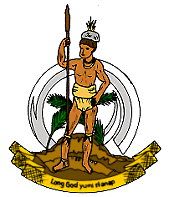 GOVERNMENT OF THECITIZENSHIP’S OFFICE AND   COMMISSION                  Tel : 00678 26716 Fax: 00678 26719PIECESREFERENCEApplication fee 5,110VTSchedule 1Citizenship fee (Certificate) 313,335 VT per personSchedule 2A2 Photographs (for spouse and children if applicable)Copy of Birth Certificate from country of birthCopy of all Passports (for Spouse and Children if applicable)Copy of Marriage Certificate / orCopy of Divorce CertificateCopy of support letter from island council of chief or province council of chiefCopy of support letter from municipal council of chiefsCopy of support letter from Hon President of provincial councilCopy of spouse & children passport, birth certificate & other related documents if the applicants include themCopies of the Vanuatu Residence visa (for spouse and children if applicable)Copy of Valid VIPA certificateCopy of Valid Work VisaCopy of the certification letter from the Director Immigration Service (for spouse and children if applicable)FIU Clearance Police Clearance from State of Origin (for spouse if applicable)Police Clearance from Vanuatu (for spouse if applicable)Curriculum Vitae (applicable to spouse)Thumb print in the presence of the citizenship officerMedical Certificate (for spouse if applicable)